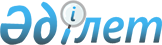 Об утверждении объемов субсидирования повышения продуктивности и качества продукции аквакультуры (рыбоводства) на 2022 год
					
			С истёкшим сроком
			
			
		
					Постановление акимата Костанайской области от 21 октября 2022 года № 468. Зарегистрировано в Министерстве юстиции Республики Казахстан 22 октября 2022 года № 30305. Прекращено действие в связи с истечением срока
      В соответствии со статьей 27 Закона Республики Казахстан "О местном государственном управлении и самоуправлении в Республике Казахстан", и приказом Министра экологии, геологии и природных ресурсов Республики Казахстан от 24 мая 2022 года № 180 "Об утверждении Правил субсидирования повышения продуктивности и качества продукции аквакультуры (рыбоводства), а также развития племенного рыбоводства" (зарегистрирован в Реестре государственной регистрации нормативных правовых актов под № 28188) акимат Костанайской области ПОСТАНОВЛЯЕТ:
      1. Утвердить объемы субсидирования повышения продуктивности и качества продукции аквакультуры (рыбоводства) на 2022 год согласно приложению к настоящему постановлению.
      2. Государственному учреждению "Управление природных ресурсов и регулирования природопользования акимата Костанайской области" в установленном законодательством порядке обеспечить:
      1) государственную регистрацию настоящего постановления в Министерстве юстиции Республики Казахстан;
      2) размещение настоящего постановления на интернет-ресурсе акимата Костанайской области после его официального опубликования.
      3. Контроль за исполнением настоящего постановления возложить на курирующего заместителя акима Костанайской области.
      4. Настоящее постановление вводится в действие по истечении десяти календарных дней после дня его первого официального опубликования.
       "СОГЛАСОВАНО"
      Министерство экологии,
      геологии и природных ресурсов
      Республики Казахстан Объемы субсидирования повышения продуктивности и качества продукции аквакультуры (рыбоводства) на 2022 год
					© 2012. РГП на ПХВ «Институт законодательства и правовой информации Республики Казахстан» Министерства юстиции Республики Казахстан
				
      Аким Костанайской области 

А. Мухамбетов
Приложениек постановлению акиматаКостанайской областиот 21 октября 2022 года№ 468
№
Виды субсидирования
Единица измерения
Субсидируемый объем
Сумма субсидий, тысяч тенге
1
Субсидии на возмещение расходов по приобретению рыбных кормов отечественного производства (для карповых и их гибридов) 
тонн
10
315,0
2
Субсидии на возмещение расходов на приобретение рыбопосадочного материала (для сиговых и их гибридов (личинки)
штук
8 000 000
4 000,0
3
Субсидии на возмещение расходов на приобретение рыбоводно-биологического обоснования
единиц
26
1 815,0